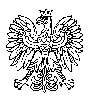 31 WOJSKOWY ODDZIAŁ GOSPODARCZY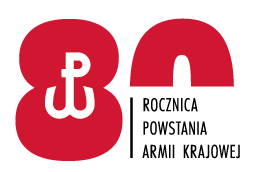  Zgierz, 05 lipca 2022 r.Dotyczy: udzielenia odpowiedzi na zapytania  Wykonawców - numer sprawy 68/ZP/22.Zamawiający informuje, że w terminie określonym zgodnie z art. 135 ust. 
2 ustawy z 11 września 2019 r. – Prawo zamówień publicznych (tj. Dz. U. 
z 2021 poz. 1129 ze zm.) – dalej: ustawa Pzp, wykonawcy zwrócili się do zamawiającego z wnioskiem o wyjaśnienie treści SWZ w postępowaniu na:DOSTAWA SPRZĘTU MEDYCZNEGO ORAZ ARTYKUŁÓW I WYROBÓW MEDYCZNYCHNR SPRAWY: 68/ZP/22w związku z powyższym, zamawiający 31 Wojskowy Oddział Gospodarczy, 
ul. Konstantynowska 85, 95-100 Zgierz udziela następujących wyjaśnień:PYTANIE 1 Pytanie nr 1 – dotyczy 32 - Testy paskowe do dezynfekcjiCzy Zamawiający dopuści produkt nie będący wyrobem medycznym, ani produktem biobójczym posiadający pozwolenie na obrót w postaci certyfikatu zgodności wystawionego przez producenta?ODPOWIEDŹ:Zamawiający w zadaniu nr 32 (Testy paskowe do dezynfekcji) dopuszcza produkt nie będący wyrobem medycznym, ani produktem biobójczym posiadający pozwolenie na obrót w postaci certyfikatu zgodności wystawionego przez producenta.PYTANIE 2 Zadanie nr 10 pozycja 1:Czy Zamawiający wyrazi zgodę na wydzielenie z zadanie nr 10 pozycji 1, co umożliwi złożenie bezpośredniemu dostawcy oferty, a Zamawiającemu uzyskanie korzystnej ceny ?ODPOWIEDŹ:Zamawiający nie wyraża zgody na wydzielenie z zadanie nr 10 pozycji 1.PYTANIE 3Zadanie nr 10 pozycja 1:Czy Zamawiający dopuści nowszy modelu fantomu Ambu Man W (Wireless), wyposażony w Moduł Zarządzania Manekinem Ambu wykorzystujący przeglądarkę stron internetowych do szczegółowej analizy i oceny resuscytacji krążeniowo-oddechowej? Dzięki takiemu rozwiązaniu nie ma potrzeby instalowania oprogramowania tCPR Software, gdyż wykorzystywanym oprogramowaniem jest dowolna przeglądarka stron internetowych zainstalowana na komputerze lub tablecie. ODPOWIEDŹ:Zamawiający dopuszcza nowszy model fantomu Ambu Man W (Wireless), wyposażony w Moduł Zarządzania Manekinem Ambu wykorzystujący przeglądarkę stron internetowych do szczegółowej analizy i oceny resuscytacji krążeniowo-oddechowej.PYTANIE 4Zadanie nr 10 pozycja 1:Czy Zamawiający wymaga, aby fantom Ambu Man posiadał drogi oddechowe umożliwiające naukę zabezpieczania drożności dróg oddechowych za pomocą masek krtaniowych, rurek krtaniowych (i innych przyrządów nadgłośniowych) oraz umożliwiający wykonanie intubacji dotchawiczej?ODPOWIEDŹ:Zamawiający wymaga aby fantom Ambu Man posiadał drogi oddechowe umożliwiające naukę zabezpieczania drożności dróg oddechowych za pomocą masek krtaniowych, rurek krtaniowych (i innych przyrządów nadgłośniowych) oraz umożliwiający wykonanie intubacji dotchawiczej.PYTANIE 5Zadanie nr 10 pozycja 1:Czy Zamawiający wymaga, aby fantom Ambu Man był w wersji „tors” czy „cała postać”?ODPOWIEDŹ:Zamawiający wymaga, aby Ambu Man był w wersji „cała postać”? Z upoważnieniaKOMENDANTA 31. WOJSKOWEGO ODDZIAŁU GOSPODARCZEGO                                                  W Zgierzu                              ppłk Sławomir JĘDRZEJEWSKI                                      Zastępca KomendantaM. Morawska-Raczyńska /SZP/ 261 442 18505.07.2022 r.T 2712 B5 